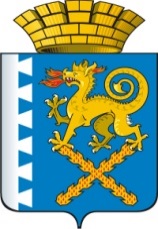 ГЛАВА НОВОЛЯЛИНСКОГО ГОРОДСКОГО ОКРУГАП О С Т А Н О В Л Е Н И Е 22.11.2017 г.   № 1060	 г. Новая ЛяляОб общих требованиях к Порядку составления, утверждения и ведения бюджетных смет казенных учреждений Новолялинского городского округаВ соответствии со статьей 221 Бюджетного кодекса Российской Федерации, Приказом Министерства финансов Российской Федерации от 20.11.2007 N 112н «Об общих требованиях к порядку составления, утверждения и ведения бюджетных смет казенных учреждений», Решением Думы Новолялинского городского округа 27.06.2013 N 109 « Об утверждении Положения «О бюджетном процессе в Новолялинском городском округе», руководствуясьУставомНоволялинского городского округа, Постановляю:1. Утвердить прилагаемые Общие требования к порядку составления, утверждения и ведения бюджетных смет казенных учреждений Новолялинского городского округа.2. Порядок составления, утверждения и ведения бюджетных смет муниципальных казенных учреждений Новолялинского городского округа устанавливается главным распорядителем бюджетных средств Новолялинского городского округа, в ведении которого находятся муниципальные казенные учреждения, в соответствии с Общими требованиями к порядку составления, утверждения и ведения бюджетных смет муниципальных казенных учреждений Новолялинского городского округа, утвержденными настоящим Постановлением.3. Общие требования применяются в отношении бюджетных смет муниципальных казенных учреждений Новолялинского городского округа - начиная с составления, утверждения и ведения бюджетных смет на 2018 год и плановый период 2019 и 2020 годов.4. Признать утратившим силу постановление главы Новолялинского городского округа от 14.04.2011 N 343«Об утверждении Порядка составления, утверждения и ведения бюджетной сметы казенных учреждений Новолялинского городского округа» с 1 января 2018 года.5. Настоящее постановление опубликовать в «Муниципальном вестнике Новолялинского городского округа» и разместить на официальном сайте Новолялинского городского округа.6. Контроль исполнения настоящего постановления возложить на заместителя главы администрации Новолялинского городского округа по экономическим вопросам и управлению муниципальной собственности Е.А.Атепалихину.Глава округа                                                                                  С.А. БондаренкоУтвержденыПостановлением главыНоволялинского городского округаот  22.11. 2017 г. N1060Общие требования к Порядку составления, утверждения и ведения бюджетных смет муниципальных казенных учреждений Новолялинского городского округа1. ОБЩИЕ ПОЛОЖЕНИЯ1. Настоящие Общие требования устанавливают требования к составлению, утверждению и ведению бюджетной сметы (далее - смета) муниципального казенного учреждения, а также с учетом положений статьи 161 Бюджетного кодекса Российской Федерации.2. Главный распорядитель бюджетных средств утверждает порядок составления, утверждения и ведения смет подведомственных учреждений в соответствии с требованиями законодательства Российской Федерации, в том числе с учетом настоящих Общих требований.Главный распорядитель бюджетных средств вправе установить в порядке составления, утверждения и ведения смет подведомственных учреждений особенности для отдельных учреждений и (или) групп учреждений с учетом:- данных по результатам проверки правильности составления и ведения смет;- результатов выполнения учреждением сметы за отчетный и (или) текущий финансовый год;- данных о соблюдении учреждением бюджетного законодательства Российской Федерации по результатам проведения контрольных мероприятий, в том числе внутреннего финансового контроля организации бюджетного учета и отчетности учреждения.Порядок составления, утверждения и ведения смет учреждений принимается в форме единого документа.Проект сметы, смета, изменения в смету составляются в рублях.2. ОБЩИЕ ТРЕБОВАНИЯ К СОСТАВЛЕНИЮ СМЕТ3. Составлением сметы в целях настоящих Общих требований является установление объема и распределения направлений расходования средств бюджета, на основании доведенных до учреждения в установленном порядке лимитов бюджетных обязательств по расходам бюджета на принятие и (или) исполнение бюджетных обязательств по обеспечению выполнения функций учреждения на период одного финансового года, включая бюджетные обязательства по предоставлению бюджетных инвестиций и субсидий юридическим лицам (в том числе субсидии бюджетным и автономным учреждениям), субсидий, субвенций и иных межбюджетных трансфертов (далее - лимиты бюджетных обязательств).4. Показатели сметы формируются в разрезе кодов классификации расходов бюджетов бюджетной классификации Российской Федерации с детализацией до кодов подгрупп и элементов видов расходов классификации расходов бюджетов.Главный распорядитель, распорядитель бюджетных средств, учреждение вправе дополнительно детализировать показатели сметы по кодам классификации операций сектора государственного управления (КОСГУ).Главный распорядитель (распорядитель) средств бюджета вправе формировать свод смет учреждений, содержащий обобщенные показатели смет учреждений, находящихся в его ведении.5. Смета (свод смет учреждений) составляется учреждением по рекомендуемому образцу (приложение N 1 к настоящим Общим требованиям).В случае если Главным распорядителем бюджетных средств в соответствии с пунктом 2 настоящих Общих требований в порядке составления, утверждения и ведения сметы предусмотрен порядок согласования сметы учреждения, то согласование оформляется на смете грифом согласования, который включает в себя слово «СОГЛАСОВАНО», наименование должности согласовавшего смету учреждения должностного лица (включая наименование учреждения), личную подпись, расшифровку подписи и дату согласования.6. К представленной на утверждение смете прилагаются обоснования (расчеты) плановых сметных показателей, использованных при формировании сметы, являющихся неотъемлемой частью сметы.Обоснования (расчеты) плановых сметных показателей формируются в процессе формирования проекта закона (решения) о бюджете на очередной финансовый год (на очередной финансовый год и плановый период) и утверждаются при утверждении сметы учреждения в соответствии с общими требованиями к утверждению смет учреждений, определенными главой 3 настоящих Общих требований.Формирование проекта бюджетной сметы на очередной финансовый год осуществляется в соответствии с порядком составления, утверждения и ведения сметы, установленным главным распорядителем средств бюджета.7. Смета реорганизуемого учреждения составляется в порядке, установленном главным распорядителем средств бюджета, в ведение которого перешло реорганизуемое учреждение, на период текущего финансового года и в объеме доведенных учреждению в установленном порядке лимитов бюджетных обязательств.3. ОБЩИЕ ТРЕБОВАНИЯ К УТВЕРЖДЕНИЮ СМЕТ УЧРЕЖДЕНИЙ8. Смета учреждения, являющегося главным распорядителем бюджетных средств, утверждается руководителем главного распорядителя бюджетных средств  или иным уполномоченным им лицом (далее - руководитель главного распорядителя бюджетных средств).Смета учреждения, не являющегося главным распорядителем бюджетных средств, утверждается руководителем учреждения или иным уполномоченным им лицом (далее - руководитель учреждения), если иной порядок не предусмотрен главным распорядителем бюджетных средств.В порядке, указанном в пункте 2 настоящих Общих требований, может быть предусмотрено, что руководитель главного распорядителя бюджетных средств вправе в установленном им порядке предоставить руководителю распорядителя бюджетных средств право утверждать сметы учреждений, находящихся в его ведении. Руководитель главного распорядителя бюджетных средств вправе утверждать свод смет учреждений, представленный ему распорядителем бюджетных средств.Смета обособленного (структурного) подразделения учреждения без прав юридического лица, осуществляющего полномочия по ведению бюджетного учета, утверждается руководителем учреждения, в составе которого создано данное подразделение.Утверждение сметы учреждения в порядке, установленном настоящим пунктом, осуществляется не позднее десяти рабочих дней со дня доведения ему в установленном порядке соответствующих лимитов бюджетных обязательств.9. Руководитель главного распорядителя (распорядителя) бюджетных средств в случае доведения муниципального задания до подведомственного учреждения предоставляет в установленном им порядке руководителю учреждения право утверждать смету учреждения. При этом руководитель главного распорядителя, распорядителя бюджетных средств вправе утверждать свод смет учреждений, представленный (сформированный) распорядителем бюджетных средств.10. Руководитель главного распорядителя (распорядителя) бюджетных средств вправе в установленном им порядке ограничить предоставленное право утверждать смету учреждения руководителю распорядителя бюджетных средств (учреждения) в случае выявления нарушений бюджетного законодательства Российской Федерации, допущенных соответствующим учреждением при исполнении сметы.Утвержденные сметы с обоснованиями (расчетами) плановых сметных показателей, использованными при формировании сметы, направляются главному распорядителю бюджетных средств.4. ОБЩИЕ ТРЕБОВАНИЯ К ВЕДЕНИЮ СМЕТЫ УЧРЕЖДЕНИЯ11. Ведением сметы в целях настоящих Общих требований является внесение изменений в смету в пределах доведенных учреждению в установленном порядке объемов соответствующих лимитов бюджетных обязательств.Изменения показателей сметы составляются учреждением по рекомендуемому образцу (приложение N 2 к настоящим Общим требованиям).Внесение изменений в смету осуществляется путем утверждения изменений показателей - сумм увеличения, отражающихся со знаком «плюс» и (или) уменьшения объемов сметных назначений, отражающихся со знаком «минус»:изменяющих объемы сметных назначений в случае изменения доведенного учреждению в установленном порядке объема лимитов бюджетных обязательств;изменяющих распределение сметных назначений по кодам классификации расходов бюджетов бюджетной классификации Российской Федерации, требующих изменения показателей бюджетной росписи главного распорядителя бюджетных средств и лимитов бюджетных обязательств;изменяющих распределение сметных назначений, не требующих изменения показателей бюджетной росписи главного распорядителя бюджетных средстви утвержденного объема лимитов бюджетных обязательств;изменяющих объемы сметных назначений, приводящих к перераспределению их между разделами сметы.К представленным на утверждение изменениям в смету прилагаются обоснования (расчеты) плановых сметных показателей, сформированные в соответствии с положениями пункта 6 настоящих Общих требований.12. Внесение изменений в смету, требующее изменения показателей бюджетной росписи главного распорядителя бюджетных средств и лимитов бюджетных обязательств, утверждается после внесения в установленном порядке изменений в бюджетную роспись главного распорядителя бюджетных средств и лимиты бюджетных обязательств.13. Утверждение изменений в смету осуществляется руководителем учреждения в соответствии с пунктом 8 настоящих Общих требований, если иной порядок не установлен главным распорядителем средств бюджета в соответствии с пунктом 2 настоящих Общих требований.14. Внесение изменений в смету учреждения (свод смет учреждений) осуществляется в порядке, установленном главным распорядителем бюджетных средств в соответствии с пунктом 2 настоящих Общих требований.15. Изменения в смету с обоснованиями (расчетами) плановых сметных показателей, использованными при ее изменении, направляются главному распорядителю бюджетных средств.16. Утвержденные сметы, изменения показателей бюджетной сметы с обоснованиями (расчетами) плановых сметных показателей, использованными при формировании сметы, уточненные сметы (по окончании финансового года) направляются главному распорядителю бюджетных средств, а также в Финансовое управление администрации Новолялинского городского округа.Приложение N 1к Общим требованиям к порядкусоставления, утверждения иведения бюджетных сметмуниципальных казенных учрежденийНоволялинского городского округа(рекомендуемый образец)                           СОГЛАСОВАНО УТВЕРЖДАЮ_____________________________________ _____________________________________    (наименование должности лица,         (наименование должности лица,    согласующего бюджетную смету;         утверждающего бюджетную смету;_____________________________________ _____________________________________        наименование главного                 наименование главного    распорядителя (распорядителя)         распорядителя (распорядителя)    бюджетных средств; учреждения)       бюджетных средств; учреждения)_____________________________________ _____________________________________ (подпись)    (расшифровка подписи)     (подпись)   (расшифровка подписи)      "__" ____________ 20__ г.             "__" ____________ 20__ г.                  БЮДЖЕТНАЯ СМЕТА НА 20__ ФИНАНСОВЫЙ ГОД                  (НА ПЛАНОВЫЙ ПЕРИОД 20__ И 20__ ГОДОВ)                                                                  ┌───────┐                                                                  │ КОДЫ  │                                                                  ├───────┤                                                     Форма по ОКУД│0501012│                                                                  ├───────┤                          "__" ____________ 20__ г.      Дата     │       │                                                                  ├───────┤                                                        по ОКПО   │       │                                                                  ├───────┤ Получатель бюджетных                                 по Перечню  │       │        средств         ____________________________   (Реестру)  │       │                                                                  ├───────┤Распорядитель бюджетных                               по Перечню  │       │        средств         ____________________________   (Реестру)  │       │                                                                  ├───────┤ Главный распорядитель                                   по БК    │       │   бюджетных средств    ____________________________              │       │                                                                  ├───────┤ Наименование бюджета   ____________________________   по ОКТМО   │       │                                                                  ├───────┤Единица измерения: руб.                                 по ОКЕИ   │  383  │                                                                  └───────┘Раздел 1. Расходы, осуществляемые в целяхобеспечения выполнения функций органамиместного самоуправления (муниципальными органами),казенными учреждениями и их обособленными(структурными) подразделениямина 20__ годРаздел 2. Расходы муниципальныхорганов в части предоставления бюджетных инвестицийи субсидий юридическим лицам (включая субсидиибюджетным и автономным учреждениям), субсидий,субвенций и иных межбюджетных трансфертовна 20__ годРаздел 3. Иные расходы, не отнесенные к разделам 1 и 2,на 20__ годРаздел 4. Итого по бюджетной смете на 20__ годРуководитель учреждения(уполномоченное лицо) ___________ _________ _____________________                      (должность) (подпись) (расшифровка подписи)Руководитель финансово-экономической службы _________ _____________________                     (подпись) (расшифровка подписи)Исполнитель ___________ _________ _____________________ _________            (должность) (подпись) (расшифровка подписи) (телефон)"__" ____________ 20__ г.Приложение N 2к Общим требованиям к порядкусоставления, утверждения иведения бюджетных сметмуниципальных казенных учрежденийНоволялинского городского округа(рекомендуемый образец)                           СОГЛАСОВАНО УТВЕРЖДАЮ_____________________________________ _____________________________________    (наименование должности лица,         (наименование должности лица,    согласующего бюджетную смету;         утверждающего бюджетную смету;_____________________________________ _____________________________________        наименование главного                 наименование главного    распорядителя (распорядителя)         распорядителя (распорядителя)    бюджетных средств; учреждения)       бюджетных средств; учреждения)_____________________________________ _____________________________________ (подпись)    (расшифровка подписи)     (подпись)   (расшифровка подписи)      "__" ____________ 20__ г.             "__" ____________ 20__ г.      ИЗМЕНЕНИЕ N ПОКАЗАТЕЛЕЙ БЮДЖЕТНОЙ СМЕТЫ НА 20__ ФИНАНСОВЫЙ ГОД                  (НА ПЛАНОВЫЙ ПЕРИОД 20__ И 20__ ГОДОВ)                                                                  ┌───────┐│  КОДЫ │                                                                  ├───────┤                                                     Форма по ОКУД│0501013│                                                                  ├───────┤                          "__" ____________ 20__ г.      Дата     │       │                                                                  ├───────┤                                                        по ОКПО   │       │                                                                  ├───────┤ Получатель бюджетных                                 по Перечню  │       │        средств         ____________________________   (Реестру)  │       │                                                                  ├───────┤Распорядитель бюджетных                               по Перечню  │       │        средств         ____________________________   (Реестру)  │       │                                                                  ├───────┤ Главный распорядитель                                   по БК    │       │   бюджетных средств    ____________________________              │       │                                                                  ├───────┤ Наименование бюджета   ____________________________   по ОКТМО   │       │                                                                  ├───────┤Единица измерения: руб.                                 по ОКЕИ   │  383  │                                                                  └───────┘Раздел 1. Расходы, осуществляемые в целяхобеспечения выполнения функций органамиместного самоуправления (муниципальными органами),казенными учреждениями и их обособленными(структурными) подразделениямина 20__ годРаздел 2. Расходы муниципальныхорганов в части предоставления бюджетных инвестицийи субсидий юридическим лицам (включая субсидиибюджетным и автономным учреждениям), субсидий,субвенций и иных межбюджетных трансфертовна 20__ годРаздел 3. Иные расходы, не отнесенные к разделам 1 и 2,на 20__ годРаздел 4. Итого по изменениям показателей бюджетнойсметы на 20__ годРуководитель учреждения(уполномоченное лицо) ___________ _________ _____________________                      (должность) (подпись) (расшифровка подписи)Руководитель финансово-экономической службы _________ _____________________                     (подпись) (расшифровка подписи)Исполнитель ___________ _________ _____________________ _________            (должность) (подпись) (расшифровка подписи) (телефон)"__" ____________ 20__ г.Наименование показателяКод строкиКод по бюджетной классификации Российской ФедерацииКод по бюджетной классификации Российской ФедерацииКод по бюджетной классификации Российской ФедерацииКод по бюджетной классификации Российской ФедерацииКод по бюджетной классификации Российской ФедерацииСумма в рубляхНаименование показателяКод строкиразделаподразделацелевой статьивида расходовКОСГУСумма в рублях12345678Итого по коду БК (по коду раздела)Итого по коду БК (по коду раздела)ВсегоВсегоВсегоВсегоВсегоВсегоВсегоНаименование показателяКод строкиКод по бюджетной классификации Российской ФедерацииКод по бюджетной классификации Российской ФедерацииКод по бюджетной классификации Российской ФедерацииКод по бюджетной классификации Российской ФедерацииКод по бюджетной классификации Российской ФедерацииСумма в рубляхНаименование показателяКод строкиразделаподразделацелевой статьивида расходовКОСГУСумма в рублях12345678Итого по коду БК (по коду раздела)Итого по коду БК (по коду раздела)ВсегоВсегоВсегоВсегоВсегоВсегоВсегоНаименование показателяКод строкиКод по бюджетной классификации Российской ФедерацииКод по бюджетной классификации Российской ФедерацииКод по бюджетной классификации Российской ФедерацииКод по бюджетной классификации Российской ФедерацииКод по бюджетной классификации Российской ФедерацииСумма в рубляхНаименование показателяКод строкиразделаподразделацелевой статьивида расходовКОСГУСумма в рублях12345678Итого по коду БК (по коду раздела)Итого по коду БК (по коду раздела)ВсегоВсегоВсегоВсегоВсегоВсегоВсегоНаименование показателяКод строкиКод по бюджетной классификации Российской ФедерацииКод по бюджетной классификации Российской ФедерацииКод по бюджетной классификации Российской ФедерацииКод по бюджетной классификации Российской ФедерацииКод по бюджетной классификации Российской ФедерацииСумма в рубляхНаименование показателяКод строкиразделаподразделацелевой статьивида расходовКОСГУСумма в рублях12345678Итого по коду БК (по коду раздела)Итого по коду БК (по коду раздела)ВсегоВсегоВсегоВсегоВсегоВсегоВсегоНаименование показателяКод строкиКод по бюджетной классификации Российской ФедерацииКод по бюджетной классификации Российской ФедерацииКод по бюджетной классификации Российской ФедерацииКод по бюджетной классификации Российской ФедерацииКод по бюджетной классификации Российской ФедерацииСумма изменения на 20__ год (+, -), в рубляхНаименование показателяКод строкиразделацелевой статьивида расходовКОСГУСумма изменения на 20__ год (+, -), в рублях12345678Итого по коду БК (по коду раздела)Итого по коду БК (по коду раздела)ВсегоВсегоВсегоВсегоВсегоВсегоВсегоНаименование показателяКод строкиКод по бюджетной классификации Российской ФедерацииКод по бюджетной классификации Российской ФедерацииКод по бюджетной классификации Российской ФедерацииКод по бюджетной классификации Российской ФедерацииКод по бюджетной классификации Российской ФедерацииСумма изменения на 20 год (+, -), в рубляхНаименование показателяКод строкиразделацелевой статьивида расходовКОСГУСумма изменения на 20 год (+, -), в рублях12345678Итого по коду БК (по коду раздела)Итого по коду БК (по коду раздела)ВсегоВсегоВсегоВсегоВсегоВсегоВсегоНаименование показателяКод строкиКод по бюджетной классификации Российской ФедерацииКод по бюджетной классификации Российской ФедерацииКод по бюджетной классификации Российской ФедерацииКод по бюджетной классификации Российской ФедерацииКод по бюджетной классификации Российской ФедерацииСумма изменения на 20 год (+, -), в рубляхНаименование показателяКод строкиразделацелевой статьивида расходовКОСГУСумма изменения на 20 год (+, -), в рублях12345678Итого по коду БК (по коду раздела)Итого по коду БК (по коду раздела)ВсегоВсегоВсегоВсегоВсегоВсегоВсегоНаименование показателяКод строкиКод по бюджетной классификации Российской ФедерацииКод по бюджетной классификации Российской ФедерацииКод по бюджетной классификации Российской ФедерацииКод по бюджетной классификации Российской ФедерацииКод по бюджетной классификации Российской ФедерацииСумма изменения на 20 год (+, -), в рубляхНаименование показателяКод строкиразделаподразделацелевой статьивида расходовКОСГУСумма изменения на 20 год (+, -), в рублях12345678ВсегоВсегоВсегоВсегоВсегоВсегоВсего